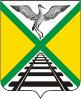  СОВЕТ МУНИЦИПАЛЬНОГО РАЙОНА                                                     «ЗАБАЙКАЛЬСКИЙ РАЙОН»РЕШЕНИЕп.г.т.Забайкальск25  декабря  2020 года                                                                                                 № 399  О внесении изменений  в решение Совета муниципального района "Забайкальский район" от 05 мая 2010 года №124 "О принятии Положения "О пенсионном обеспечении  за выслугу лет лиц, замещавших должности муниципальной службы в органах местного самоуправления  муниципального района "Забайкальский район"На основании Федерального закона  от 06.10.2003 года № 131 – ФЗ « Об общих принципах организации местного самоуправления в Российской Федерации», Закона Забайкальского края от 29 декабря 2008 года №108 –ЗЗК « О муниципальной службе в Забайкальском крае, учитывая  протест прокуратуры Забайкальского района от 29 мая 2020 года №07-22-а-2020, руководствуясь  частью  9 статьи  33 Устава  муниципального района «Забайкальский район», Совет  муниципального района «Забайкальский район»  решил:      Внести  в решение Совета муниципального района "Забайкальский район" от 05 мая 2010 года №124 "О принятии Положения "О пенсионном обеспечении  за выслугу лет лиц, замещавших должности муниципальной службы в органах местного самоуправления  муниципального района "Забайкальский район" следующие изменения:       1.В пункте 1 статьи 8 Положения слова «иных государственных органах» заменить словами  «а также в государственных учреждениях Забайкальского края и муниципальных учреждениях»;         2.В пункте 5 статьи 8 Положения слова « и иных государственных органах,» заменить словами  «,а также в государственных учреждениях Забайкальского края и муниципальных учреждениях,» ;        3. В пункте 6 статьи 8 Положения слова «иных государственных органах» заменить словами  «а также в государственных учреждениях Забайкальского края и муниципальных учреждениях».         4. Опубликовать (обнародовать) настоящее решение в порядке, установленном Уставом муниципального района «Забайкальский район» и разместить на официальном сайте муниципального района «Забайкальский район» в информационно-телекоммуникационной сети «Интернет» www.zabaikalskadm.ru        5. Настоящее решение вступает в силу на следующий день после официального опубликования (обнародования).Глава муниципального района     «Забайкальский район»                                                                                       А.М. Эпов